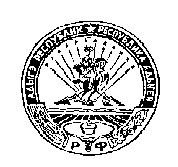 	РЕСПУБЛИКА АДЫГЕЯ                                                                 АДЫГЭ РЕСПУБЛИК         КОШЕХАБЛЬСКИЙ РАЙОН                                                              КОЩХЬАБЛЭ РАЙОН                АДМИНИСТРАЦИЯ                                                         МУНИЦИПАЛЬНЭ ОБРАЗОВАНИЕУМУНИЦИПАЛЬНОГО ОБРАЗОВАНИЯ                                      «БЛЭЩЭПСЫНЭ КЪОДЖЭ ПСЭУП1»«БЛЕЧЕПСИНСКОЕ СЕЛЬСКОЕ ПОСЕЛЕНИЕ»                                  ИАДМИНИСТРАЦИЕ            385431, а. Блечепсин, ул. Ленина, 37                                                                      385431, къ. Блащэпсынэ, Лениным иур., 37       тел. (989) 126-23-03, факс (87770) 9-94-30                                                                    тел. (989) 126-23-03, факс (87770) 9-94-30                 E-mail: blechamo@mail.ru                                                                                                E-mail: blechamo@mail.ruПОСТАНОВЛЕНИЕ                                27.09.2017г.                      		          № 36                                  а. БлечепсинО внесении изменений в Постановление № 5 от 25.01.2017г. «Об   утверждении  муниципальной    программы «Профилактика правонарушений в Блечепсинском  сельском поселении на 2017 год»В связи с кадровыми изменениями, в целях охраны здоровья граждан и общественной безопасности, ПОСТАНОВЛЯЮ:Утвердить состав комиссии по профилактике правонарушений в  Блечепсинском сельском поселении на 2017 год.Назначить ответственным за  проведение рейдовых мероприятий, а также по предоставлению отчёта о проведении рейдовых мероприятий,  по составлению  плана проведения рейдовых мероприятий по профилактике  правонарушений в  Блечепсинском сельском поселении - зам. главы МО «Блечепсинское сельское поселение» Хаткова Р.Г.Настоящее постановление обнародовать на информационном стенде в администрации поселения и разместить на официальном сайте администрации в сети Интернет  по адресу: //Блечепсин.РФ//.Контроль над исполнением Постановления оставляю за собой.Глава  администрацииМО «Блечепсинское сельское поселение»		                             Б.М. ШиковПриложение № 1к постановлению главы АМО «Блечепсинское сельское поселение»от 25.01.2017г. № 5СОСТАВ комиссии по профилактике правонарушений в МО «Блечепсинское сельское поселение» Председатель комиссии  -  глава МО «Блечепсинское сельское поселение» Б.М. ШиковЗаместитель председателя – зам. главы МО «Блечепсинское сельское поселение»  Р.Г. ХатковСекретарь комиссии - специалист 1категории  МО «Блечепсинское сельское  поселение»  М.Т. ШороваЧлены комиссии:     Вороков А.А.- старший участковый уполномоченный Блечепсинского сельского поселения.      Мекулова М.Х. –директор МБОУ СОШ № 5 МО «Блечепсинское сельское поселение»     Хаджирокова М.  – социальный педагог МБОУ СОШ № 5 МО «Блечепсинское сельское                поселение»